RECEIVING DEPARTMENT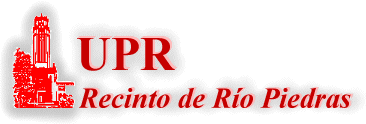 Exts. 5577, 5357CLAIM PROCEDUREPRE-PAID  ORDERSDate:	_________________Order # ________________________ Purchase date _________________Vendor:__________________________Check number:_____________________		Amount $_______________Contact Person: _____________________________ 		Fax __________________								Phone________________Return Authorization:	__________________________Comments:_________________________________________________________________________________________________________________________________________________________________________________________________________________________________
____________________________________________________________________________________________________________________.____________________________________			____________________________Print Name							Signature